Výmery ovocných sadov v registri ÚKSÚP k 31.12.2020Celková výmera ovocných sadov k 31.12.2020 dosiahla 6271 ha. V tejto výmere sú zahrnuté všetky intenzívne aj extenzívne ovocné sady s manipulačnými plochami. Celková výmera sadov na Slovensku oproti roku 2019 klesla o 7% (o 456 ha). Produkčná výmera ku koncu roka 2020 dosiahla 5706 ha. Z toho intenzívne sady tvoria 79% (4529 ha) a extenzívne 21%             (1177 ha). Produkčná výmera oproti roku 2019 medziročne klesla o 8%. Štruktúra ovocných sadov podľa celkovej a produkčnej výmery k 31.12.2020Štruktúra ovocných sadov podľa intenzity a produkcie ovocia k 31.12.2020Zastúpenie ovocných druhov do veku 20 r. po výsadbe tvorí 67 % z produkčnej výmery.Ovocné druhy nad 20 r. sú zastúpené 33 % podielom na produkčnej výmere.Rozdiel medzi celkovou a produkčnou výmerou je manipulačná plocha, ktorá v roku 2020 tvorila 9 % výmery ovocných sadov.Podiel manipulačných plôch za posledné 4 roky klesol pod hranicu 10 %.Najpestovanejším ovocným druhom na Slovensku je jabloň domáca s 38 % podielom na výmere všetkých registrovaných ovocných druhov v registri. Druhým najpestovanejším ovocným druhom je orech kráľovský, a to s 22 % podielom. Trojicu najpestovanejších ovocných druhov uzatvára slivka domáca s podielom 11 %.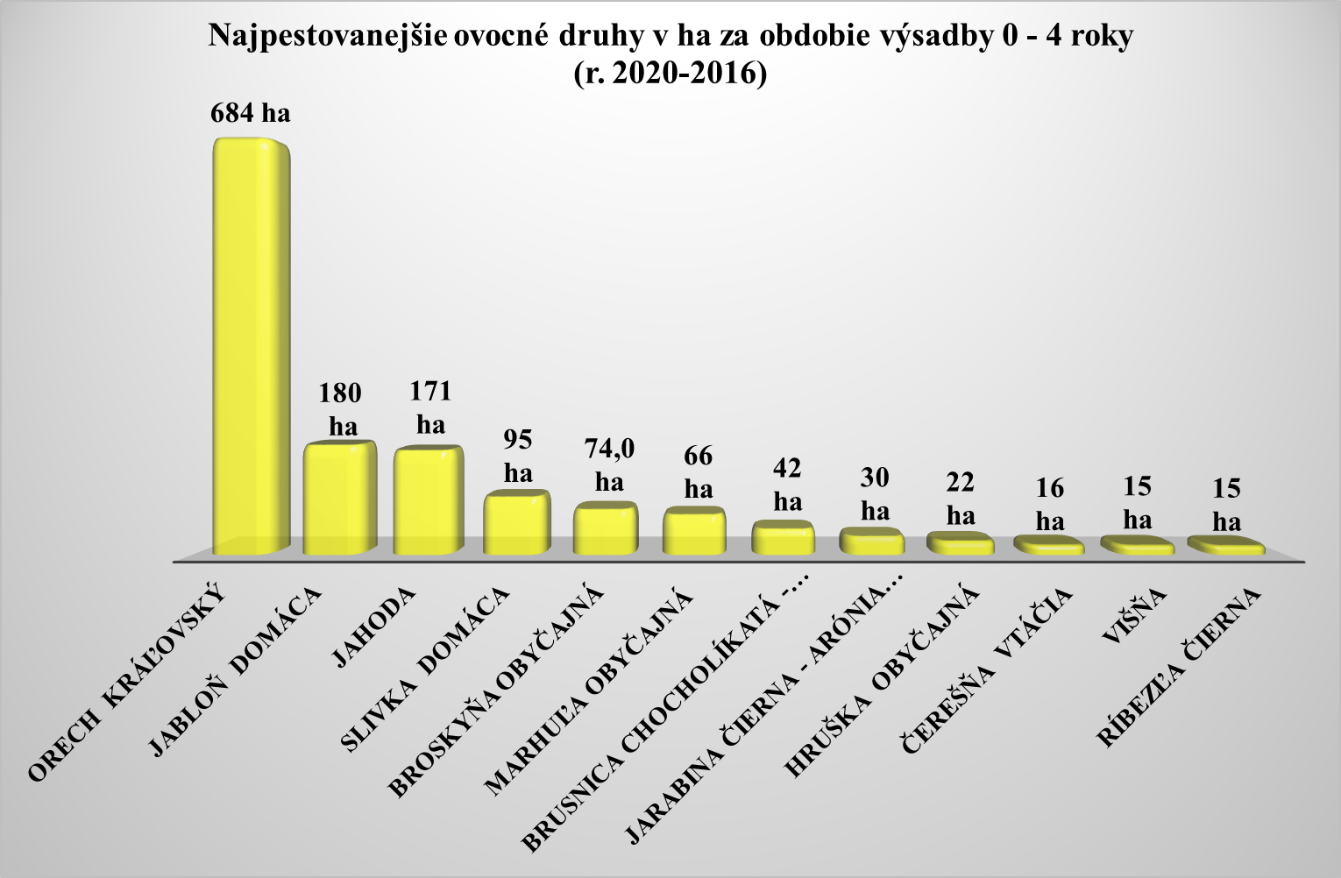 Najväčšie zvýšenie výmery za posledné štyri roky bol pri výsadbách ovocných sadov u orecha kráľovského s výmerou 684 ha. Druhý najčastejšie vysádzaný ovocný druh je jabloň domáca s podielom 180 ha. Tretí najvyšší nárast vo výmerách za posledné 4 roky bol zaznamenaný u jahôd.V roku 2020 ovocinári vysadili 31 ha orecha kráľovského, 31 ha jahôd a 12 ha jabloní. Ostatné ovocné druhy mali zastúpenie v novovysadených ovocných sadoch pod produkčnú výmeru        1 ha. Spolu bolo vysadených 107 ha ovocných sadov.Najviac pestovateľov ovocia sa sústreďuje v Nitrianskom kraji s 30 % podielom. Druhý kraj s 18 % podielom výmer s vysadenými ovocnými sadmi zastupuje Trenčiansky kraj. Nasleduje Banskobystrický kraj s podielom 17 %. Najmenšie zastúpenie v pestovaní ovocia na Slovensku je v Žilinskom kraji, iba 2 % plochy vysadenej ovocnými sadmi.Vyradené výsadby ovocných sadov v roku 2020 podľa ovocných druhovCelková výmera ovocných sadov v roku 2020 klesla spolu o 456 ha, najvýraznejšie u jablone domácej až o 325 ha produkčnej výmery. Vyradené z registra ovocných sadov boli jablone vo veku 25 rokov a viac - 120 ha, výrazné vyradenie sadov nastalo aj u jabloní vo veku 20 – 24 rokov - 89 ha a vo veku 15 – 19 rokov – 71 ha. V sadoch ríbezle čiernej sa znížila produkčná výmera u 15 – 19 ročných výsadieb o 51 ha.U hrušky obyčajnej boli vyradené staré ovocné sady vo veku 20 – 24 rokov s výmerou 13 ha a nad 25 rokov s výmerou 8 ha. Slivka domáca bola vyradená spolu na výmere 25 ha a u orecha kráľovského bolo vyradené spolu 19 ha, z toho 17 ha boli sady mladé.                                                     K vyradeniu došlo na základe žiadostí užívateľov. Ovocné sady mali pri vyradení takmer vo všetkých ovocných druhoch vysoký vek a boli to už sady neprodukčné a staré.Vyradené výsadby ovocných sadov s nízkou úrovňou agrotechniky v roku 2020V roku 2020 boli z registra ovocných sadov na základe kontrol sadov na mieste a aktualizovaných údajov vyradené aj výsadby, ktoré boli neobhospodarované alebo mali úroveň agrotechniky nízku. Spolu je to produkčná výmera 150 ha.Rok 2020Rok 2020Rok 2020Rok 2020Rok 2020Celková výmera                         v ha Produkčná výmera                            v haRozdelenie sadov podľa intenzity v haRozdelenie sadov podľa intenzity v haVýmera v %62715706intenzívne452979%62715706extenzívne117721%IntenzitaProdukčná výmera v haÚroveň agrotechnikyProdukčná výmera              v haSady s produkciou a bez produkcie ovociaSady s produkciou a bez produkcie ovociaIntenzitaProdukčná výmera v haÚroveň agrotechnikyProdukčná výmera              v haVýmera v haVýmera v %intenzívne45299 - vysoká1653s produkciou 532093intenzívne45297 - dobrá1320s produkciou 532093intenzívne45295 - priemerná1556s produkciou 532093extenzívne11773 - nízka791s produkciou 532093extenzívne11772 - veľmi nízka227bez produkcie 3867extenzívne11771 - žiadna159bez produkcie 3867Spolu5706- 57065706100Vekové rozdelenie ovocných druhovProdukčná výmera v haProdukčná výmera v %0-4 r.1452255-9 r.9591710-14 r.6101115-19 r.8201420-24 r.7431325-viac r.112220Celkový súčet5706100RokCelková výmera v haProdukčná výmera v haManipulačná plocha (MP) v haPodiel MP v % z celkovej výmery2004114359360207618%2005106599330133012%2006104339273116011%2007100658945112011%200896048479112512%200996028506109711%20109286831397310%20118927805787010%20127829704878110%20137378656980911%20147586679179510%20157070621385712%20167070638268910%2017680161856169%2018671661485688%2019672761365909%2020627157065659%Ovocný druhProdukčná výmera v ha%Jabloň  domáca219338%Orech  kráľovský124722%Slivka  domáca64811%Broskyňa obyčajná3196%Marhuľa obyčajná 2324%Jahoda1853%Čerešňa  vtáčia1733%Ríbezľa čierna1583%Hruška  obyčajná1212%Jarabina čierna - Arónia čiernoplodá811%Brusnica chocholíkatá - čučoriedka771%Ostatné ovocné druhy2725%Celkový súčet5706100%Nové výsadby za rok 2020Nové výsadby za rok 2020Ovocný druhProdukčná výmera v haOrech  kráľovský31Jahoda31Jabloň  domáca12Slivka  domáca12Jarabina čierna - Arónia čiernoplodá9Marhuľa obyčajná 5Broskyňa obyčajná2Brusnica chocholíkatá - čučoriedka2Čerešňa  vtáčia1Hruška  obyčajná1Malina1Celkový súčet107KrajPočet subjektovProdukčná výmera v haProdukčná výmera v %NITRIANSKY KRAJ156173430 %TRENČIANSKY KRAJ61101918 %BANSKOBYSTRICKÝ KRAJ5699117 %TRNAVSKÝ KRAJ7582414 %KOŠICKÝ KRAJ444748 %BRATISLAVSKÝ KRAJ183146 %PRESOVSKÝ KRAJ362665 %ŽILINSKÝ KRAJ25842 %Celkový súčet4715706100 %Ovocný druhvek              0 - 4vek            5 - 9vek          10 - 14vek         15 - 19vek        20 - 24vek        25 - viacvýmera haHruška  obyčajná0013821Jabloň  domáca0457189120325Orech  kráľovský17011019Ríbezľa čierna151254Slivka  domáca14006525Spolu171447123110133444úroveň agrotechniky výsadbyprodukčná výmera v haVyradené sady s nízkou úrovňou agrotechniky v roku 20201 - výsadby opustené a bez agrotechniky69Vyradené sady s nízkou úrovňou agrotechniky v roku 20202 - výsadby užívané inak, ako na produkciu2Vyradené sady s nízkou úrovňou agrotechniky v roku 20203 - nízka (slabá)79Vyradené sady s nízkou úrovňou agrotechniky v roku 2020Spolu150